סמינר "אהבה ספרדית "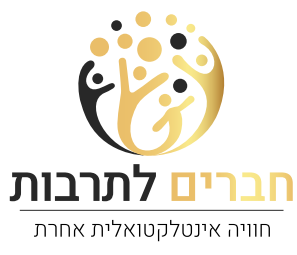 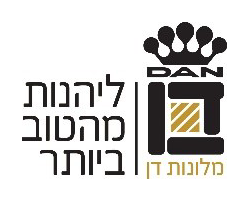 ראשון -שלישי   26-28.05.24 מלון היוקרה דן תל אביב טופס אישור רישום בכרטיס אשראי ע"י גורם שלישי שם האורח/ים  :___________________________________ המחירים הנ"ל הם לזוג כוללים: שלושה ימים שני לילות, אירוח על בסיס חצי פנסיון ותכנית תרבות  אופן התשלום : פרטי אשראי יושלמו טלפונית (בצהוב). יש למלא פרטי בעל הכרטיס ת.ז וחתימה.    באמצעות כרטיס אשראי        סוג הכרטיס: ___________     (אין אפשרות באמריקן אקספרס ודיינרס)     מס. כרטיס: _______________-________________-________________-_______________       תוקף: ________/________    שלושת הספרות בגב הכרטיס ________________________         שם בעל הכרטיס: _________________________    טלפון נייד של בעל הכרטיס _________________________        ת.ז: _____________________   חתימה של בעל הכרטיס -------------------------------                                             שלושה תשלומים /שני תשלומים/  תשלום אחד          *החיוב בפועל על פי תאריך החיוב האישט.ל.ח  התכנית ניתנת לשינוי עקב אילוצים בלתי תלויים** בקשות מיוחדות ניתן להעביר אלינו שבוע לפני מועד האירוח.הודעות ביטול, מכל סיבה שהיא, יתקבלו בכתב בלבד  במידה והמשתתף יבטל את השתתפותו עד 30.04.24 יחויבו דמי ביטול בסך 100 ₪  הודעת ביטול מכול סיבה החל 01.05.24 ועד 19.05.24 האירוע יחויבו דמי ביטול 30%  מעלות הסמינר החל 20.05.24 ועד מועד האירוע לא יינתן החזר במקרה של ביטול.אנו מאשרים את תנאי הרישום והביטול המפורטים לעיל:שם המשתתף: ____________________                תאריך: ______________________       חתימה: ______________שם המשתתף: ____________________                תאריך: ______________________       חתימה:_________________________הערות מיוחדות : ( מיטה זוגית, 2 מיטות נפרדות, חדר נכים וכד') ____________________________________________________________________________________מייל וטלפון לאישור חוזר :מייל ___________________________________________________טלפון __________________________________________________ נא לחתום בתחתית הדף ולהחזיר את הטופס לאחר המילוי, אישור על קבלת הטופס ישלח במייל חוזר במידה ולא התקבל האישור, יש לוודא הרישום ושריון החדר בטל': 053-7177888 לבירורים ופרטים נוספים ניתן לפנות לטלי רוזנבלום מייל: talyrozenblum@gmail.comאירוח של שלושה ימים שני לילות  על בסיס חצי פנסיון כולל תכנית התרבותעלות לזוג להרשמה מוקדמת עד 10.05.24עלות לזוג החל 11.05.24 חדר זוגי מסוג  דלקס  משקיף לעיר 4690 ₪5190 ₪  חדר זוגי מסוג אקזקיוטיב  מחודש עם נוף  מרשים לשפת הים  של תל אביב5490 ₪ 5990 ₪  חדר זוגי מסוג דלקס ליחיד בחדר  3990 ₪4390 ₪ 